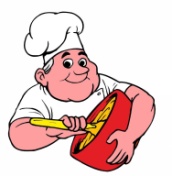 Zařízení školního stravování PřerovKratochvílova 30, 750 02 PřerovTel.: 581 701 551, e-mail: asistentka@zssprerov.czŘeditelka ZŠS Přerov: Bc. Hana OndrášováIČ: 49558277, DIČ: CZ49558277Smlouva o zajištění stravováníkterou níže uvedeného dne, měsíce a roku uzavřeli tito účastníci:	Název:		Zařízení školního stravování Přerov, Kratochvílova 30	Se sídlem:	Kratochvílova 30, 750 02 Přerov I – Město	IČ:		49558277	DIČ:		CZ49558277	Bank. spojení:	Česká spořitelna a s.	Zastoupená:	Bc. Hanou Ondrášovou, ředitelkou příspěvkové organizace	Provozovna:	Kratochvílova 30, Přerov 	(dále jako dodavatel)	a	Název:		MUDr. Tomáš Havlík 	Se sídlem:	Sušilova 1549/55, 750 02 Přerov I - Město	IČ:		44940700	DIČ:			Bank. spojení:	Komerční banka	Zastoupená:		(dále jako odběratel)I.Předmět smlouvy1. Dodavatel se zavazuje zajistit stravování pro odběratele ve svém výše uvedeném sídle v rámci programu školního stravování.2. Školním stravováním se rozumí poskytnutí hlavního jídla – obědu, skládajícího se z polévky, hlavního chodu, nápoje, případně doplňku (salátu, dezertu, ovoce) a to vše samoobslužnou formou. Jídla podávaná v rámci školního stravování konzumují strávníci v provozovnách školního stravování. Strávníci odběratele jsou povinni řídit se vnitřním řádem (příloha č. 1).Dodavatel neodpovídá za škodu vzniklou v důsledku porušení povinností plynoucích z tohoto vnitřního řádu.II.Cena stravy1. Cena jednoho obědu je stanovena kalkulací, která zahrnuje tyto náklady:		Potraviny ve výši finančního limitu				30,43 Kč		Provozní náklady						30,44 Kč		Celkem základ daně					60,87 Kč		DPH 15%						  9,13 Kč		--------------------------------------------------------------------------------------		Cena celkem						70,00 Kč		==================================================Celkovou cenu hradí odběratel.2. Dodavatel si vyhrazuje právo na změnu ceny obědů ve vztahu k cenám energií, potravin a dalších nákladů, souvisejících s přípravou jídel. Tuto změnu oznámí odběrateli formou dodatku ke smlouvě.3. Cenu obědů je možné jednostranně změnit pouze v případě, že dojde v průběhu realizace ke změnám daňových předpisů upravujících výši sazby DPH. Smluvní strany se dohodly, že v případě změny zákonných sazeb DPH nebudou uzavírat písemný dodatek k této smlouvě o změně výše ceny a DPH bude účtována podle předpisů platných v době uskutečnění zdanitelného plnění.III.Práva a povinnosti smluvních stran1. Stravování bude dodavatel zajišťovat pouze ve dnech školního vyučování.2. Strava bude vydávána strávníkům na základě předchozích objednávek prostřednictvím tzv. stravovacích karet nebo čipů v informačním systému dodavatele. Způsob nákupu stravovacích karet a čipů, jejich aktivace a objednávání stravy, případně její odhlašování, probíhá dle pravidel dodavatele. Ztráta stravovací karty nebo čipu musí být neprodleně ohlášena u dodavatele na tel. čísle 581 701 554 nebo osobně, jinak dodavatel neručí za škody, způsobené výdejem stravy cizí osobě. Při znehodnocení nebo ztrátě stravovací karty nebo čipu poskytne dodavatel za úhradu kartu nebo čip nový a znehodnocené nebo ztracené vyřadí ze svého informačního systému.3. Objednávání odběru stravy lze provést nejpozději do 14.00 hodin předchozího pracovního dne. Odhlášení odběru stravy lze pouze do 14.00 hodin pracovního dne, který předchází dni, na který je odběr stravy odhlašován. Pro provedení odhlášení je rozhodující evidence dodavatele. Oba úkony lze provést v informačním systému dodavatele osobně nebo telefonicky na tel. čísle 581 701 554 v pokladních hodinách.4. Dodavatel vyfakturuje odběrateli do 4 pracovních dnů po uplynutí měsíce počty odebraných obědů s přílohou o počtu odebraných porcí jednotlivými strávníky. Odběratel se zavazuje za odebrané obědy zaplatit cenu dle ust. čl. II. smlouvy.5. Odběratel je povinen uhradit dodavateli vyúčtovanou stravu do 21-ti dnů ode dne vystavení faktury. Bude-li odběratel v prodlení s úhradou, je dodavatel oprávněn zastavit poskytování dalšího stravování, a to i bez předchozího upozornění odběratele. Zastavení dalšího stravování znamená odhlášení všech strávníků odběratele z informačního systému, a to dnem rozhodnutí dodavatele. Nové přihlášení bude provedeno po uhrazení všech dlužných částek. Smluvní strany se dohodly, že objednatel v případě neuhrazení faktury v termínu splatnosti, uhradí smluvní úrok z prodlení ve výši 0,05% z dlužné částky faktury za každý den prodlení.6. Smlouva je uzavřena dle zákona č. 89/2012 Sb., Občanského zákoníku, ve znění pozdějších předpisů.IV.Výpovědní lhůtaKterákoliv ze smluvních stran může kdykoliv vypovědět tuto smlouvu i bez udání důvodu písemným sdělením, doručeným druhému účastníkovi. Platnost smlouvy bude ukončena po uplynutí jednoho měsíce následujícího po měsíci, ve kterém byla výpověď doručena druhé smluvní straně, pokud se účastníci nedohodnou jinak.V.Další ujednání1. V případě neočekávaného zvýšení ceny vstupů (např. energií, surovin) má dodavatel právo na jednostranné zvýšení ceny jednoho obědu a je povinen odběratele písemně o zvýšení informovat.2. Dodavatel je povinen odběratele neprodleně informovat o jakýchkoliv okolnostech, které mohou ohrozit nebo způsobit zpoždění vydání obědů. Odběratel je povinen informovat dodavatele o všech skutečnostech rozhodných pro řádné a včasné vydání obědů.VI.Závěrečná ustanovení1. Tato smlouva se uzavírá na dobu neurčitou a nabývá platnosti podepsáním smlouvy oběma smluvními stranami od 1. března 2018.2. Tuto smlouvu lze měnit nebo doplňovat pouze písemnými vzestupně číslovanými dodatky podepsanými oprávněnými zástupci obou smluvních stran.3. Smluvní strany se dohodly, že právní vztahy založené touto smlouvou se řídí Občanským zákoníkem.4. Obě smluvní strany se dohodly a tímto prohlašují, že ustanovení původní smlouvy o stravování jsou pro ně platná a plnění z této smlouvy již poskytnuté nepovažují za bezdůvodné obohacení. Žádná strana nebude požadovat jakékoliv náhrady, pokuty či uplatňovat jiné nároky vyplývající z nezveřejnění původní smlouvy dle zákona č. 340/2015, Zákon o registru smluv, v platném znění. 5. Dle zákona č.340/2015Sb., Zákon o registru smluv, se zveřejňují smlouvy a vystavené objednávky nad 50.000,- Kč bez DPH. Zařízení školního stravování Přerov zveřejní tuto smlouvu v registru smluv, a to v termínu stanoveném tímto zákonem.6. Smluvní strany prohlašují, že smlouvu uzavřely po vzájemném projednání, že odpovídá jejich pravé a svobodné vůli, že smlouva nebyla uzavřena v tísni ani za jinak nápadně nevýhodných podmínek. Před podpisem si smlouvu včetně příloh řádně přečetly, s obsahem smlouvy a příloh souhlasí.7. Smlouva je sepsána ve třech vyhotoveních, přičemž odběratel obdrží jeden výtisk a dodavatel dva výtisky.V Přerově dne 9. února 2018	V Přerově dne……………………………………	……………………………………razítko a podpis dodavatele	razítko a podpis odběratelePřílohy:1. Vnitřní řád